Об утверждении Положения о размере и порядке выплаты компенсации поставщику или поставщикам социальных услуг, которые включены в реестр поставщиков социальных услуг Смоленской области, но не участвуют в выполнении государственного задания (заказа), при получении у них гражданином социальных услуг, предусмотренных индивидуальной программой предоставления социальных услугВ целях реализации Федерального закона «Об основах социального обслуживания граждан в Российской Федерации», областного закона «О разграничении полномочий органов государственной власти Смоленской области в сфере социального обслуживания граждан» Администрация Смоленской области  п о с т а н о в л я е т:1. Утвердить прилагаемое Положение о размере и порядке выплаты компенсации поставщику или поставщикам социальных услуг, которые включены в реестр поставщиков социальных услуг Смоленской области, но не участвуют в выполнении государственного задания (заказа), при получении у них гражданином социальных услуг, предусмотренных индивидуальной программой предоставления социальных услуг.  2. Настоящее постановление вступает в силу с 1 января 2015 года. ГубернаторСмоленской области                                                                              А.В. Островский                                                                                                                                                             УТВЕРЖДЕНО                                                                                       постановлением Администрации                                                                                        Смоленской области                                                                                        от 11.09.2014  № 638 ПОЛОЖЕНИЕо размере и порядке выплаты компенсации поставщику или поставщикам социальных услуг, которые включены в реестр поставщиков социальных услуг Смоленской области, но не участвуют в выполнении государственного задания (заказа), при получении у них гражданином социальных услуг, предусмотренных индивидуальной программой предоставления социальных услуг 1. Настоящее Положение определяет размер и порядок выплаты компенсации поставщику или поставщикам социальных услуг, которые включены в реестр поставщиков социальных услуг Смоленской области, но не участвуют в выполнении государственного задания (заказа) (далее – поставщики), при получении у них гражданином социальных услуг, предусмотренных индивидуальной программой предоставления социальных услуг (далее также – индивидуальная программа).2. Выплата компенсации поставщику осуществляется в пределах средств, предусмотренных в областном бюджете на соответствующий финансовый год и плановый период.3. Главным распорядителем средств областного бюджета, выделенных для выплаты компенсации поставщику, является Департамент Смоленской области по социальному развитию (далее - Департамент).4. Выплата компенсации поставщику определяется как сумма размеров выплат компенсации поставщику на всех граждан, получивших у него социальные услуги, предусмотренные индивидуальными программами, в отчетном квартале.Расчет размера выплаты компенсации поставщику на одного гражданина, получившего у него социальные услуги, предусмотренные индивидуальной программой, в отчетном квартале, производится по следующей формуле:R = ( (V1 x N1) + (V2 x N2) + … + (Vn x Nn) ) – Р, где:R – размер выплаты компенсации поставщику на одного гражданина (рублей);V1 – подушевой норматив финансирования 1-й социальной услуги, предусмотренной индивидуальной программой гражданина (рублей);N1 – количество предоставленной 1-й социальной услуги, предусмотренной индивидуальной программой гражданина, за отчетный квартал;V2 – подушевой норматив финансирования 2-й социальной услуги, предусмотренной индивидуальной программой гражданина (рублей);N2 – количество предоставленной 2-й социальной услуги, предусмотренной индивидуальной программой гражданина, за отчетный квартал;Vn – подушевой норматив финансирования n-й социальной услуги, предусмотренной индивидуальной программой гражданина (рублей);Nn – количество предоставленной n-й социальной услуги, предусмотренной индивидуальной программой гражданина, за отчетный квартал;Р – размер платы гражданина за предоставление социальных услуг, предусмотренных индивидуальной программой гражданина, за отчетный квартал (рублей).5. Для получения компенсации поставщик в течение месяца, следующего за кварталом, в котором гражданину были предоставлены социальные услуги,  указанные в пункте 1 настоящего Положения, представляет в Департамент следующие документы:1) заявление о выплате компенсации поставщику (далее – заявление). Заявление должно содержать следующие сведения:- полное наименование поставщика;- почтовый адрес поставщика;- реквизиты счета, открытого поставщиком, для перечисления денежных средств в качестве компенсации поставщику;- идентификационный номер налогоплательщика;- вид деятельности поставщика;- размер компенсации поставщику;2) документ, подтверждающий полномочия лица на осуществление действий от имени поставщика (копия решения о назначении или об избрании либо приказа о назначении физического лица на должность, заверенная печатью поставщика и подписанная руководителем поставщика (для юридических лиц), в соответствии с которым такое физическое лицо обладает правом действовать от имени поставщика без доверенности). В случае, если от имени поставщика действует иное лицо, к заявлению прилагается доверенность на осуществление действий от имени поставщика, заверенная печатью поставщика и подписанная руководителем поставщика (для юридических лиц) или уполномоченным этим руководителем лицом, либо копия такой доверенности, засвидетельствованная в нотариальном порядке. В случае, если указанная доверенность подписана лицом, уполномоченным руководителем поставщика, к заявлению прилагается документ, подтверждающий полномочия такого лица;3) документ, удостоверяющий личность поставщика, и его копию (для индивидуальных предпринимателей); 4) список граждан, которым предоставлялись социальные услуги, указанные в пункте 1 настоящего Положения (далее - получатели социальных услуг), в отчетном периоде, в произвольной форме;5) перечень социальных услуг, указанных в пункте 1 настоящего Положения, предоставляемых каждому получателю социальных услуг, в произвольной форме;6) договоры о предоставлении социальных услуг, указанных в пункте                 1 настоящего Положения, заключенные с получателями социальных услуг, и их копии;7) индивидуальные программы граждан, получивших у поставщика социальные услуги в отчетном квартале, и их копии (представляются поставщиком по собственной инициативе);8) акты сдачи-приемки социальных услуг, указанных в пункте 1 настоящего Положения, подписанные поставщиком и получателем социальных услуг, и их копии.Копии документов после проверки их соответствия подлинникам заверяются специалистом Департамента, после чего подлинники документов возвращаются поставщику.6. При представлении поставщиком неполного комплекта документов, предусмотренных пунктом 5 настоящего Положения, Департамент в течение                7 рабочих дней со дня их представления направляет поставщику уведомление о представлении в Департамент недостающих документов в течение 30 календарных дней со дня получения поставщиком уведомления о представлении в Департамент недостающих документов.7. Департамент в течение 5 рабочих дней со дня представления полного комплекта документов, предусмотренных пунктом 5 настоящего Положения, а в случае, предусмотренном пунктом 6 настоящего Положения, в течение 5 рабочих дней со дня истечения 30 календарных дней со дня получения поставщиком уведомления о представлении в Департамент недостающих документов принимает решение о выплате компенсации поставщику или об отказе в ее выплате.8. Основаниями для отказа в выплате компенсации поставщику являются:- несоответствие заявителя требованиям к поставщику, предусмотренным пунктом 1 настоящего Положения;- предоставление социальных услуг, указанных в пункте 1 настоящего Положения, гражданину, не обладающему правом на получение социальных услуг в соответствии с федеральным и областным законодательством;- предоставление поставщиком социальных услуг, не предусмотренных индивидуальной программой предоставления социальных услуг;- непредставление или представление не в полном объеме документов, указанных в пункте 5 настоящего Положения;- выявление в представленных документах неполных и (или) недостоверных сведений. Проверка достоверности сведений, содержащихся в представленных документах, осуществляется путем их сопоставления с информацией, полученной от компетентных органов или организаций, выдавших документ (документы), а также другими способами, разрешенными федеральным законодательством.9. В случае принятия решения об отказе поставщику в выплате компенсации, указанной в пункте 1 настоящего Положения, Департамент уведомляет его в течение 5 рабочих дней со дня принятия указанного решения.10. В соответствии с принятым решением о выплате компенсации поставщику Департамент осуществляет перечисление  компенсации, указанной в пункте                 1 настоящего Положения, на счет поставщика в течение 5 рабочих дней со дня принятия указанного решения.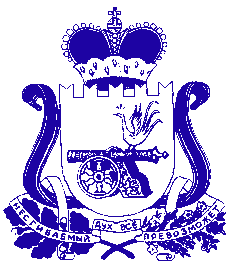 АДМИНИСТРАЦИЯ СМОЛЕНСКОЙ ОБЛАСТИП О С Т А Н О В Л Е Н И Еот  11.09.2014  № 638 